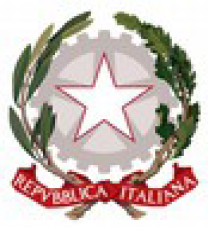 MINISTERO DELL’ISTRUZIONE E DEL MERITOUFFICIO SCOLASTICO REGIONALE PER IL LAZIOISTITUTO COMPRENSIVO STATALE “VIA CAROTENUTO 30”Sede legale: Via Mario Carotenuto, 30 - uffici: Via Scartazzini, 21/25 00125 RomaC.F. 97664140585   Codice Meccanografico: RMIC8CZ006 - tel 065258824e-mail: rmic8cz006@istruzione.it  pec: rmic8cz006@pec.istruzione.itP.D.P.PIANO DIDATTICO PERSONALIZZATOPer alunni con Disturbi Specifici di Apprendimento (DSA-Legge 170/2010)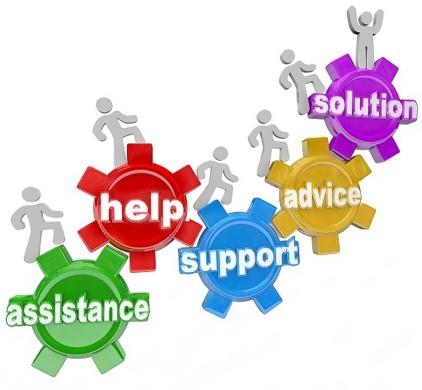  A.S. 2023/2024Informazioni generali fornite dalla famiglia / enti affidatari:……………………………………………………………………………………………………………………….………………………..………………………………………………………………………………………………………………………………………………..………………………………………………………………………………………………………………………………………………..…………………………………………………………(disciplina o ambito disciplinare): ……………………………………………………………………………………….…………………………………………………………………………………………………………………………………………………………………………………………………………………………………………………………………………………………………………………………………………………………………………………………………(disciplina o ambito disciplinare): ……………………………………………………………………………………….…………………………………………………………………………………………………………………………………………………………………………………………………………………………………………………………………………………………………………………………………………………………………………………………………   Valorizzare il processo di apprendimento dell’allievo e non valutare solo il prodotto/risultato   Predisporre verifiche scalari   Programmare e concordare con l’alunno le verifiche   Prevedere verifiche orali a compensazione di quelle scritte (soprattutto per la lingua straniera) ove necessario   Far usare strumenti e mediatori didattici nelle prove sia scritte sia orali   Altro   Predisporre verifiche scritte accessibili, brevi, strutturate, scalari    Facilitare la decodifica della consegna e del testo   Valutare tenendo conto maggiormente del contenuto rispetto alla forma   Programmare tempi più lunghi per l’esecuzione delle prove   Gestione dei tempi nelle verifiche orali   Valorizzazione del contenuto nell’esposizione orale, tenendo conto di eventuali difficoltà espositive   Altro…………………………………………………………………………………………………………………………………………………………………………………………………………………………………………………………………………………………………………………………………………………….………………………………….……………………………………………………………………………………………………………………………………………………………………………………………………………………………………………………………………………………………………………………………………………………………………………………………………………………………………….………………………………………………………………………………………………………………….……………………………………………………………………………………………………………………………………………………………………………………………………………………………………………………………………………………………………………………………………………………….………………………………………………………………………………………………………………….………………………………………………………………………………………………………………….…………………………………………………………………………………………………………………………………………………………………………………………………………………………………………………………………………………………………………………………………………………….……………………………………………………………………………………………………………….………………………………………………………………………………………………………………….…………………………………………………………………………………………………………………………………………………………………………………………………………………………………………………………………………………………………………………………………………………….………………………………………………………………………………………………………………….…………………………………………………………………………………………………………………………………………………   è seguito da un Tutor nelle discipline: ……………………………………………………………………con cadenza:            quotidiana   	  bisettimanale      settimanale      quindicinale    è seguito da familiari   ricorre all’aiuto di compagni   utilizza strumenti compensativi   altro ………………………………………………………………………………..   strumenti informatici (pc, tablet)   programmi di videoscrittura con correttore ortografico    software specifici (testi digitali, mappe, ecc.)   sintetizzatore vocale   registrazioni digitali   dizionario elettronico   materiali multimediali (video, simulazioni, ecc.)   testi semplificati e/o ridotti   fotocopie    schemi e mappe   altro  ………………………………………………………………………………..   attività di recupero   attività di consolidamento e/o di potenziamento   attività di laboratorio   attività di classi aperte (per piccoli gruppi)   attività curriculari all’esterno dell’ambiente scolastico   attività di carattere culturale, formativo, socializzante    altro  ………………………………………………………………………………Le parti coinvolte si impegnano a rispettare quanto condiviso e concordato, nel presente PDP, per il successo formativo dell'alunno.FIRMA DEI DOCENTIFIRMA DEI GENITORI  		                                         Per presa visione e impegno a realizzare quanto concordato________________________________________________________________				     Roma, ___________							IL DIRIGENTE SCOLASTICO							Prof.ssa Cristiana Sottile							Documento firmato digitalmente ai sensi del c.d. 							Codice dell’Amm.ne Digitale e normativa connessaALUNNO/A:CLASSE:PLESSO:COORDINATORE DI CLASSEF.S. PER L’INCLUSIONEDATI ANAGRAFICI E INFORMAZIONI ESSENZIALI DI PRESENTAZIONE DELL’ALUNNO/ACognome e NomeLuogo e data di nascitaResidenzaLingua madreEventuale bilinguismoINDIVIDUAZIONE DELLA SITUAZIONE DI BISOGNO EDUCATIVO SPECIALE DA PARTE DI:SERVIZIO SANITARIO – Diagnosi aggiornata: …………………………………………………………………………………….…………………………………………………………………………………………………………..Redatta da: ………………………………………………………………………………     in data ___ /___ / ______Altre relazioni cliniche:  .………………………..………………………………………………………………………..ALTRO SERVIZIO – Ulteriore diagnosi: ……………………………………..……………………………………..Redatta da ………………………………………………………………………………     in data ___ /___ / ______EVENTUALI INTERVENTI RIABILITATIVI:PREGRESSI SI      NOTipologia di intervento: Logopedico LogopedicoAltro     IN CORSO SI      NO SI      NO SI      NO SI      NO SI      NO SI      NOTipologia di intervento: Logopedico Logopedico AltroSede dell’intervento:…………………………………………………………………………………………………………………………………………………………………………Ore settimanali:…………Nominativo dell’operatore:………………………………………………………………………………………………………………………………………………………………………………………………………………………………………………………………Note/ulteriori informazioni: ………………………………………………………………………………………..Note/ulteriori informazioni: ………………………………………………………………………………………..Note/ulteriori informazioni: ………………………………………………………………………………………..Note/ulteriori informazioni: ………………………………………………………………………………………..Note/ulteriori informazioni: ………………………………………………………………………………………..Note/ulteriori informazioni: ………………………………………………………………………………………..Note/ulteriori informazioni: ………………………………………………………………………………………..SCOLARITÀ PREGRESSAA.S.Ordine di ScuolaDenominazione dell’IstitutoPercorso scolasticoPercorso scolasticoPercorso scolastico20__/______Infanzia[regolare o trattenuto]n° di anni20__/______Primaria[regolare o trattenuto]n° di anni20__/______Sec. I grado[regolare o trattenuto]n° di anniNel precedente corso di studi è stato redatto il PDP? SI      NOSe si la scuola ne è in possesso? SI      NONote/ulteriori informazioni: ………………………………………………………………………………….…Note/ulteriori informazioni: ………………………………………………………………………………….…FREQUENZA DELL’A.S. IN CORSOFrequenza regolare SI       NO[Se NO, specificare]Note/ulteriori informazioni: ………………………………………………………………………………….……….Note/ulteriori informazioni: ………………………………………………………………………………….……….Note/ulteriori informazioni: ………………………………………………………………………………….……….DESCRIZIONE DELLE ABILITÀ E DEI COMPORTAMENTIDIAGNOSISPECIALISTICA(dati rilevabili, se presenti, nella diagnosi)OSSERVAZIONE IN CLASSE(dati rilevati direttamente dagli insegnanti)OSSERVAZIONE IN CLASSE(dati rilevati direttamente dagli insegnanti)OSSERVAZIONE IN CLASSE(dati rilevati direttamente dagli insegnanti)OSSERVAZIONE IN CLASSE(dati rilevati direttamente dagli insegnanti)LETTURALETTURALETTURALETTURALETTURA………………………………………………………………………………………………………………………………………...……………………………………………VELOCITÀ   Molto lenta   Lenta   Scorrevole   Molto lenta   Lenta   Scorrevole   Molto lenta   Lenta   Scorrevole………………………………………………………………………………………………………………………………………...……………………………………………CORRETTEZZA   Adeguata   Non adeguata (ad esempio confonde/inverte/sostituisce omette   lettere o sillabe)   Adeguata   Non adeguata (ad esempio confonde/inverte/sostituisce omette   lettere o sillabe)   Adeguata   Non adeguata (ad esempio confonde/inverte/sostituisce omette   lettere o sillabe)………………………………………………………………………………………………………………………………………...……………………………………………COMPRENSIONE   Scarsa   Essenziale   Globale   Completa-analitica   Scarsa   Essenziale   Globale   Completa-analitica   Scarsa   Essenziale   Globale   Completa-analiticaSCRITTURASCRITTURASCRITTURASCRITTURASCRITTURA……………………………………………………………………………………………………………………………………………………………………………………………………………………………………………………………………………………………………………………………………………………………………………………………………………………………………...….SOTTODETTATURA   Corretta   Poco corretta   Scorretta   Corretta   Poco corretta   Scorretta   Corretta   Poco corretta   Scorretta……………………………………………………………………………………………………………………………………………………………………………………………………………………………………………………………………………………………………………………………………………………………………………………………………………………………………...….SOTTODETTATURATIPOLOGIA DI ERRORITIPOLOGIA DI ERRORITIPOLOGIA DI ERRORI……………………………………………………………………………………………………………………………………………………………………………………………………………………………………………………………………………………………………………………………………………………………………………………………………………………………………...….SOTTODETTATURA   Fonologici   Non fonologici   Fonetici   Fonologici   Non fonologici   Fonetici   Fonologici   Non fonologici   Fonetici………………………………………………………………………………………………………………………………………………………………………………………………………………………………………………………………………………………………………………………………………………………………………………………………………………………………………………………………………………………………………………………………………………………………………………………………………………………………………………………………………………………………………………………………………………………………………………………………………………………………………………………………………………………………………………………………………………………………………………………………………………………………………………………………………………………………………………………………………………………………………………………………………………………………………………………………………PRODUZIONE AUTONOMAADERENZA CONSEGNAADERENZA CONSEGNAADERENZA CONSEGNA………………………………………………………………………………………………………………………………………………………………………………………………………………………………………………………………………………………………………………………………………………………………………………………………………………………………………………………………………………………………………………………………………………………………………………………………………………………………………………………………………………………………………………………………………………………………………………………………………………………………………………………………………………………………………………………………………………………………………………………………………………………………………………………………………………………………………………………………………………………………………………………………………………………………………………………………………PRODUZIONE AUTONOMA Spesso Talvolta Mai………………………………………………………………………………………………………………………………………………………………………………………………………………………………………………………………………………………………………………………………………………………………………………………………………………………………………………………………………………………………………………………………………………………………………………………………………………………………………………………………………………………………………………………………………………………………………………………………………………………………………………………………………………………………………………………………………………………………………………………………………………………………………………………………………………………………………………………………………………………………………………………………………………………………………………………………………PRODUZIONE AUTONOMACORRETTA STRUTTURAMORFO-SINTATTICACORRETTA STRUTTURAMORFO-SINTATTICACORRETTA STRUTTURAMORFO-SINTATTICA………………………………………………………………………………………………………………………………………………………………………………………………………………………………………………………………………………………………………………………………………………………………………………………………………………………………………………………………………………………………………………………………………………………………………………………………………………………………………………………………………………………………………………………………………………………………………………………………………………………………………………………………………………………………………………………………………………………………………………………………………………………………………………………………………………………………………………………………………………………………………………………………………………………………………………………………………PRODUZIONE AUTONOMA Spesso Talvolta Mai………………………………………………………………………………………………………………………………………………………………………………………………………………………………………………………………………………………………………………………………………………………………………………………………………………………………………………………………………………………………………………………………………………………………………………………………………………………………………………………………………………………………………………………………………………………………………………………………………………………………………………………………………………………………………………………………………………………………………………………………………………………………………………………………………………………………………………………………………………………………………………………………………………………………………………………………………PRODUZIONE AUTONOMACORRETTA STRUTTURA TESTUALE(narrativo, descrittivo, regolativo …)CORRETTA STRUTTURA TESTUALE(narrativo, descrittivo, regolativo …)CORRETTA STRUTTURA TESTUALE(narrativo, descrittivo, regolativo …)………………………………………………………………………………………………………………………………………………………………………………………………………………………………………………………………………………………………………………………………………………………………………………………………………………………………………………………………………………………………………………………………………………………………………………………………………………………………………………………………………………………………………………………………………………………………………………………………………………………………………………………………………………………………………………………………………………………………………………………………………………………………………………………………………………………………………………………………………………………………………………………………………………………………………………………………………PRODUZIONE AUTONOMA Spesso Talvolta Mai………………………………………………………………………………………………………………………………………………………………………………………………………………………………………………………………………………………………………………………………………………………………………………………………………………………………………………………………………………………………………………………………………………………………………………………………………………………………………………………………………………………………………………………………………………………………………………………………………………………………………………………………………………………………………………………………………………………………………………………………………………………………………………………………………………………………………………………………………………………………………………………………………………………………………………………………………PRODUZIONE AUTONOMACORRETTEZZA ORTOGRAFICACORRETTEZZA ORTOGRAFICACORRETTEZZA ORTOGRAFICA………………………………………………………………………………………………………………………………………………………………………………………………………………………………………………………………………………………………………………………………………………………………………………………………………………………………………………………………………………………………………………………………………………………………………………………………………………………………………………………………………………………………………………………………………………………………………………………………………………………………………………………………………………………………………………………………………………………………………………………………………………………………………………………………………………………………………………………………………………………………………………………………………………………………………………………………………PRODUZIONE AUTONOMAAdeguataParziale Non adeguata………………………………………………………………………………………………………………………………………………………………………………………………………………………………………………………………………………………………………………………………………………………………………………………………………………………………………………………………………………………………………………………………………………………………………………………………………………………………………………………………………………………………………………………………………………………………………………………………………………………………………………………………………………………………………………………………………………………………………………………………………………………………………………………………………………………………………………………………………………………………………………………………………………………………………………………………………PRODUZIONE AUTONOMAUSO DELLA PUNTEGGIATURAUSO DELLA PUNTEGGIATURAUSO DELLA PUNTEGGIATURA………………………………………………………………………………………………………………………………………………………………………………………………………………………………………………………………………………………………………………………………………………………………………………………………………………………………………………………………………………………………………………………………………………………………………………………………………………………………………………………………………………………………………………………………………………………………………………………………………………………………………………………………………………………………………………………………………………………………………………………………………………………………………………………………………………………………………………………………………………………………………………………………………………………………………………………………………PRODUZIONE AUTONOMAAdeguataParziale Non adeguataGRAFIAGRAFIAGRAFIAGRAFIAGRAFIAGRAFIAGRAFIAGRAFIAGRAFIAGRAFIA……………………………………………………………………………………………………………………………………………………………………………………………………………………………………………………………………………………………………………………………………………………LEGGIBILELEGGIBILELEGGIBILELEGGIBILELEGGIBILELEGGIBILELEGGIBILELEGGIBILELEGGIBILE……………………………………………………………………………………………………………………………………………………………………………………………………………………………………………………………………………………………………………………………………………………   Sì   Sì   Abbastanza   Abbastanza   Abbastanza   Poco   Poco   No   No……………………………………………………………………………………………………………………………………………………………………………………………………………………………………………………………………………………………………………………………………………………TRATTOTRATTOTRATTOTRATTOTRATTOTRATTOTRATTOTRATTOTRATTO……………………………………………………………………………………………………………………………………………………………………………………………………………………………………………………………………………………………………………………………………………………RegolarePremutoPremutoPremutoLeggeroLeggeroRipassatoRipassatoIncertoCALCOLOCALCOLOCALCOLOCALCOLOCALCOLOCALCOLOCALCOLOCALCOLOCALCOLOCALCOLO…………………………………………………………………………………………………………………………………………………………………………Difficoltà visuo-spaziali (es: quantificazione automatizzata)Difficoltà visuo-spaziali (es: quantificazione automatizzata)Difficoltà visuo-spaziali (es: quantificazione automatizzata)   spesso   spesso   spesso   talvolta   talvolta   mai…………………………………………………………………………………………………………………………………………………………………………Recupero di fatti numerici (es: tabelline)Recupero di fatti numerici (es: tabelline)Recupero di fatti numerici (es: tabelline)   raggiunto   raggiunto   raggiunto   parziale   parziale  non raggiunto…………………………………………………………………………………………………………………………………………………………………………Automatizzazione dell’algoritmo proceduraleAutomatizzazione dell’algoritmo proceduraleAutomatizzazione dell’algoritmo procedurale   raggiunto   raggiunto   raggiunto   parziale   parziale  non raggiunto…………………………………………………………………………………………………………………………………………………………………………Uso degli algoritmi di base del calcolo (scritto e a mente)Uso degli algoritmi di base del calcolo (scritto e a mente)Uso degli algoritmi di base del calcolo (scritto e a mente)   adeguato   adeguato   adeguato   parziale   parziale  non adeguato…………………………………………………………………………………………………………………………………………………………………………Capacità di problem solvingCapacità di problem solvingCapacità di problem solving   adeguata   adeguata   adeguata   parziale   parziale  non adeguata…………………………………………………………………………………………………………………………………………………………………………Comprensione del testo di un problemaComprensione del testo di un problemaComprensione del testo di un problema   adeguata   adeguata   adeguata   parziale   parziale  non adeguataPRODUZIONE ORALE………………………………………………………………………………………………………………………………………Capacità di memorizzare e saper esporre in maniera chiara e correttaCapacità di memorizzare e saper esporre in maniera chiara e correttaCapacità di memorizzare e saper esporre in maniera chiara e corretta   adeguata   adeguata   adeguata   parziale   parziale  non adeguataOSSERVAZIONE DI ULTERIORI ASPETTI SIGNIFICATIVI:MOTIVAZIONEMolto adeguataAdeguataPoco adeguataNon adeguataPartecipazione al dialogo educativo e alle attività didatticheConsapevolezza delle proprie difficoltàConsapevolezza dei propri punti di forzaAutostimaATTEGGIAMENTI E COMPORTAMENTI RISCONTRABILI A SCUOLAMolto adeguato/aAdeguato/aPoco adeguato/aNon adeguato/aAccettazione e rispetto delle regoleRispetto degli impegni Accettazione consapevole degli strumenti compensativi, delle misure dispensative e dell’aiuto del docenteAutonomia nel lavoro STRATEGIE UTILIZZATE DALL’ALUNNO NELLO STUDIOEfficaceDa potenziareSottolinea, identifica parole chiave, …Legge/costruisce schemi, mappe o diagrammiUtilizza strumenti informatici (computer, tablet, correttore ortografico, ecc.)Usa strategie di memorizzazione (immagini, colori, riquadrature, ecc.)APPRENDIMENTO DELLE LINGUE STRANIERE   Pronuncia difficoltosa   Difficoltà di acquisizione degli automatismi grammaticali di base    Difficoltà nella scrittura    Difficoltà acquisizione nuovo lessico   Notevoli differenze tra comprensione del testo scritto e orale   Notevoli differenze tra produzione scritta e oraleAltro: .......................................................................................................................................................ALTRE INFORMAZIONIInteressi, difficoltà, attività in cui si sente capace, punti di forza, aspettative, richieste.…………………………………………………………………………………………………………………………………………………………………………………………………………………………………………………………………………………………………………………………………………………….………………………………….……………………………………………………………………………………………………………………………………………………………………………………………………………………………………………………………………………………………………………………………………………………………………………………………………………………………………….………………………………………………………………………………………………………………….……………………………………………………………………………………………………………………………………………………………………………………………………………………………………………………………………………………………………………………………………………………….………………………………………………………………………………………………………………….………………………………………………………………………………………………………………….…………………………………………………………………………………………………………………………………………………………………………………………………………………………………………………………………………………………………………………………………………………….……………………………………………………………………………………………………………….………………………………………………………………………………………………………………….…………………………………………………………………………………………………………………………………………………………………………………………………………………………………………………………………………………………………………………………………………………….………………………………………………………………………………………………………………….……………………………………………………………………………………………………………………………………………………………………………………………………………………..INDIVIDUAZIONE DI EVENTUALI MODIFICHE DEGLI OBIETTIVI SPECIFICI DI APPRENDIMENTO PREVISTI DAI PIANI DI STUDIO (Quanto elencato non costituisce in alcun modo una riduzione rispetto agli obiettivi minimi fissati per la classe)INDICAZIONI GENERALI PER LA VERIFICA/VALUTAZIONEPROVE SCRITTE E ORALISTRATEGIE E METODOLOGIE DIDATTICHE(didattica laboratoriale, cooperative learning, uso delle tecnologie, ecc.)PATTO EDUCATIVO(si concorda con la famiglia e lo studente)NELLE ATTIVITÀ DI STUDIO A CASA L’ALLIEVO:STRUMENTI UTILIZZABILI NEL LAVORO A CASA:ATTIVITÀ SCOLASTICHE PERSONALIZZATE PROGRAMMATE:QUADRO RIASSUNTIVO DEGLI STRUMENTI COMPENSATIVI E DELLE MISURE DISPENSATIVEMISURE DISPENSATIVE  E STRUMENTI COMPENSATIVI (legge 170/10 e linee guida 12/07/11)   Dispensa dalla lettura ad alta voce in classe   Dispensa dalla scrittura sotto dettatura di testi e/o appunti   Dispensa dal ricopiare testi o espressioni matematiche dalla lavagna    Dispensa dallo studio mnemonico delle tabelline, delle forme verbali, delle poesie    Dispensa dall’utilizzo di tempi standard    Riduzione delle consegne senza modificare gli obiettivi   Dispensa da un eccessivo carico di compiti con riadattamento e riduzione delle pagine da studiare, senza modificare gli obiettivi   Dispensa dalla sovrapposizione di compiti e interrogazioni di più materie    Dispensa parziale dallo studio della lingua straniera in forma scritta, che verrà valutata in percentuale minore rispetto all’orale non considerando errori ortografici e di spelling    Integrazione dei libri di testo con appunti su supporto registrato, digitalizzato o cartaceo stampato sintesi vocale, mappe, schemi, formulari   Accordo sulle modalità e i tempi delle verifiche scritte con possibilità di utilizzare supporti multimediali    Accordo sui tempi e sulle modalità delle interrogazioni    Nelle verifiche, riduzione e adattamento del numero degli esercizi senza modificare gli obiettivi    Nelle verifiche scritte, utilizzo di domande a risposta multipla e (con possibilità di completamento e/o arricchimento con una discussione orale); riduzione al minimo delle domande a risposte aperte    Lettura delle consegne degli esercizi e/o fornitura, durante le verifiche, di prove su supporto digitalizzato leggibili dalla sintesi vocale    Parziale sostituzione o completamento delle verifiche scritte con prove orali consentendo l’uso di schemi riadattati e/o mappe durante l’interrogazione    Valutazione dei procedimenti e non dei calcoli nella risoluzione dei problemi   Valutazione del contenuto e non degli errori ortografici   Utilizzo di computer e tablet (possibilmente con stampante)   Utilizzo di ausili per il calcolo (tavola pitagorica, linee dei numeri…) ed eventualmente della calcolatrice con foglio di calcolo (possibilmente calcolatrice vocale)    Utilizzo di schemi, tabelle, mappe e diagrammi di flusso come supporto durante compiti e verifiche scritte   Utilizzo di formulari e di schemi e/o mappe delle varie discipline scientifiche come supporto durante compiti e verifiche scritte   Utilizzo di mappe e schemi durante le interrogazioni, eventualmente anche su supporto digitalizzato (presentazioni multimediali), per facilitare il recupero delle informazioni La scuola si impegna a:La famiglia, compreso l’alunno, si impegna a:Creare un clima positivo all’interno della classeFavorire l’autonomia nelle attività scolasticheVerificare le competenze acquisite e far emergere gli apprendimenti raggiunti Far utilizzare gli strumenti compensativi, garantire le misure dispensative e le forme di verifica e di valutazione previste Rivalutare il PDP in itinere, ove necessario Sostenere la motivazione e l’impegno dell’alunno/a nel lavoro scolastico e a casa Favorire l’autonomia nello studio e nell’organizzazione del materiale scolastico Controllare regolarmente i compiti e le comunicazioni sul diario/registro elettronico Incontrare periodicamente gli insegnanti per garantire la continuità del percorso condiviso COGNOME E NOMEDISCIPLINAFIRMA